（参考３）消費税増税に伴う県内経済への影響等１．本調査について平成２６年４月１日からの消費税及び地方消費税の税率改正（消費税増税）に伴う県内経済への影響等について、青森県景気ウォッチャーの方々に答えていただき、その結果をまとめたものです。調査期間平成２７年１月５日～１月１５日	回答率	９９％質問項目①消費税増税による消費減退に対する判断とその理由②消費税増税による消費減退の回復時期に対する判断とその理由回答方法①５段階（消費減退があった／どちらかといえば消費減退があった／どちらとも言えない／どちらかといえば消費減退がなかった／消費減退がなかった）から選択し、その判断理由を自由形式で記述。②６段階（平成26年4月～6月／平成26年7月～9月／平成26年10月～12月／平成27年1月以降／消費減退がなかったなかった／分からない）から選択し、   その判断理由を自由形式で記述。２．結果概要（１）消費税増税による消費減退の有無（２）消費税増税による消費減退の回復時期３．統計表表１	消費税増税による消費減退の有無（％）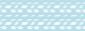 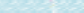 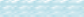 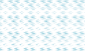 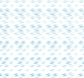 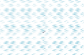 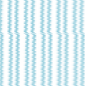 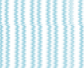 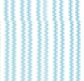 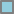 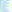 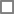 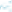 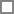 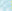 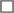 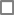 表２	消費税増税による消費減退の有無（地区別）（％）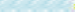 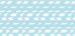 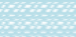 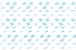 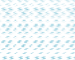 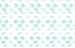 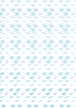 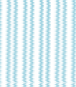 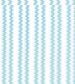 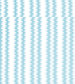 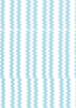 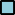 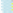 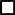 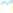 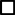 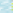 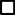 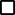 表３	消費税増税による消費減退の有無（分野別）（％）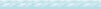 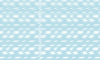 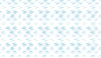 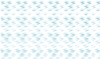 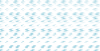 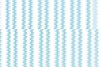 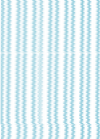 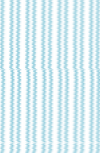 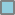 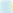 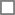 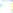 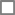 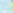 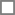 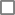 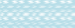 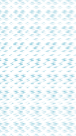 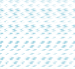 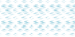 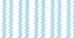 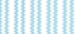 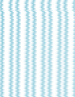 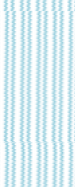 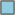 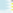 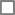 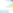 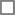 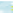 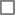 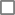 表４	消費税増税による消費減退の回復時期（％）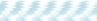 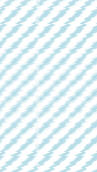 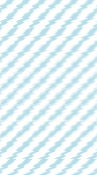 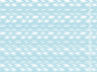 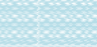 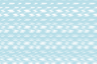 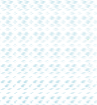 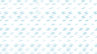 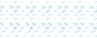 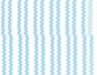 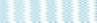 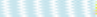 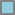 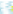 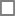 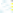 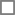 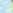 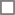 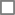 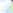 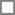 表５	消費税増税による消費減退の回復時期（地区別）（％）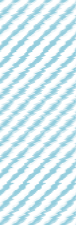 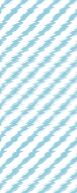 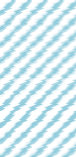 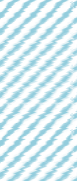 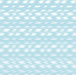 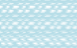 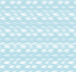 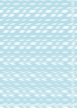 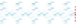 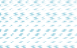 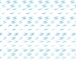 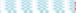 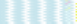 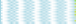 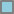 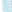 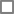 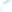 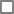 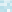 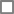 表６	消費税増税による消費減退の回復時期（分野別）（％）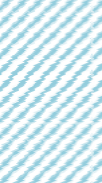 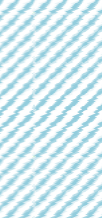 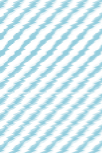 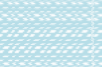 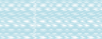 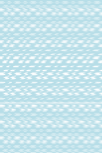 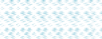 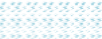 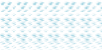 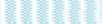 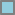 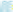 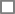 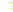 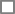 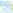 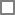 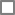 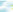 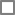 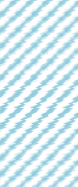 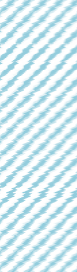 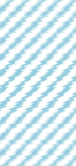 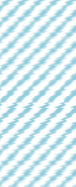 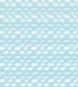 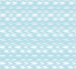 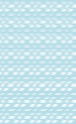 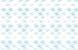 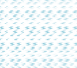 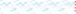 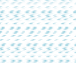 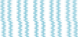 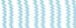 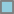 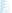 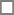 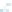 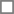 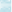 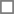 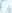 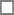 ４．消費税増税による消費減退に対する判断理由５．消費税増税による消費減退の回復時期に対する判断理由県全体を見ると、「消費減退があった」、「どちらかといえば消費減退があった」とする回答が合わせて７２．７％、「どちらとも言えない」は１６．２％、「どちらかといえば消費減退がなかった」、「消費減退がなかった」とする回答が合わせて１１．２％となった。判断理由では、４月以降の消費意欲減退による反動は予想以上に大きかった、売上の低迷が続いている、来客数・着工棟数・売上高すべて減少した、前年比７０～８０％の実績で推移しているという声がある一方で、直接影響する業界ではない、消費の落ち込みを想定した対応がうまくいったなど、消費減退はなかったという声もあった。地区別に見ると、「消費減退があった」、「どちらかといえば消費減退があった」とする回答が合わせて、東青地区で７９．３％、津軽地区で７３．３％、県南地区で７０．０％、下北地区で６０．０％となった。分野別に見ると、「消費減退があった」、「どちらかといえば消費減退があった」とする回答が合わせて、家計関連で７３．０％、企業関連で６６．７％、雇用関連で８５．８％となった。特に、家計関連の小売で９０．０%と高くなった。県全体を見ると、「２６年４～６月頃」は３．０％、「２６年７～９月頃」は５．１％、「２６年１０～１２月」は１１．１％、「２７年１月以降」は１９．２％とする一方で、「消費減退がなかった」は９．１％、「分からない」とする回答が５２．５％あった。判断理由では、増税直後のみ低迷したが夏には完全に回復した、４月には消費減退を感じたが５月には回復したという声がある一方で、１２月期も売上が戻っていない、お客様の購買行動の動きが少ない、消費回復の時期は賃金の動向次第と思うが見通しはたたないという声もあった。地区別に見ると、「２６年４～６月頃」、「２６年７～９月頃」、「２６年１０～１２月頃」とする回答が合わせて、東青地区で１３．７％、津軽地区で２０．０％、県南地区で２６．７％、下北地区で１０．０％となった。分野別に見ると、「２６年４～６月頃」、「２６年７～９月頃」、「２６年１０～１２月頃」とする回答が合わせて、家計関連で２１．７％、企業関連で１１．１％、雇用関連では１４．３％となった。n= 99消費減退があったどちらかといえば消費減退があったどちらとも言えないどちらかといえば消費減退がなかった消費減退がなかった平成26年7月44.925.515.39.25.1平成26年10月47.520.223.24.05.1平成27年1月48.524.216.25.16.1前期調査との差1.04.0▲  7.01.11.0n= 99消費減退があったどちらかといえば消費減退があったどちらとも言えないどちらかといえば消費減退がなかった消費減退がなかった県全体48.524.216.25.16.1東	青55.224.113.80.06.9津	軽50.023.316.73.36.7県	南46.723.313.310.06.7下	北30.030.030.010.00.0n= 99n= 99消費減退があったどちらかといえば消費減退があったどちらとも言えないどちらかといえば消費減退がなかった消費減退がなかった合	計合	計48.524.216.25.16.1家計関連家計関連54.118.916.22.78.1小売80.010.010.00.00.0飲食45.59.136.40.09.1サービス33.325.918.57.414.8住宅33.350.00.00.016.7企業関連企業関連27.838.916.716.70.0雇用関連雇用関連42.942.914.30.00.0n= 9926年4～6月頃26年7～9月頃26年10～12月頃27年1月以降消費減退がなかった分からない平成26年7月6.122.431.621.412.26.1平成26年10月4.07.116.214.17.151.5平成27年1月3.05.111.119.29.152.5前期調査との差▲  1.0▲  2.0▲  5.15.12.01.0n= 9926年4～6月頃26年7～9月頃26年10～12月頃27年1月以降消費減退がなかった分からない県全体3.05.111.119.29.152.5東	青3.43.46.920.73.462.1津	軽0.06.713.313.313.353.3県	南3.36.716.720.010.043.3下	北10.00.00.030.010.050.0n= 99n= 9926年4～6月頃26年7～9月頃26年10～12月頃27年1月以降消費減退がなかった分からない合	計合	計3.05.111.119.29.152.5家計関連家計関連4.16.810.818.98.151.4小売3.310.013.323.30.050.0飲食0.00.018.20.09.172.7サービス7.47.43.718.518.544.4住宅0.00.016.733.30.050.0企業関連企業関連0.00.011.111.116.761.1雇用関連雇用関連0.00.014.342.90.042.9回答分野地区業種理由消費減退があった家計東青百貨店昨年7月以降は前年実績のキャッチアップを予想していたが、な  かなか回復の兆しが見えない。消費減退があった家計東青スーパー消費税増税前に駆け込み需要はありましたが、その後の売上回復  が遅い。大型家電等の購入についても、支払いが増税後であり、  食品購入に与える影響があったと思われる。消費減退があった家計東青衣料専門店3月は駆け込み需要があり売上は伸び反動があるものと覚悟はし  ていたが、4月以降の消費意欲減退による反動は予想以上に大き  かった。衣料品の小売業であることから秋の衣替えから景気は上  向くのではと期待した、予想通り高額品を含め好調であったが年  末年始の繁忙期に減速、要因がつかみきれない。消費減退があった家計東青家電量販店売上の低迷が続いている為。消費減退があった家計東青商店街なかなか売上の回復が底を打っておらず低迷している。消費減退があった家計東青卸売業増税後、財布の紐がかたく、消費者は節約できるものは徹底して  節約したと考えます。その結果が消費低迷につながったと思いま  す。消費減退があった家計東青レストラン昨年の春から夏に影響があった。消費減退があった家計東青観光型ホテル・旅館県外客中心の観光シーズンと地元客中心のオフシーズンで極端に  状況が分かれた。地元客の利用が目立って少ない。消費減退があった家計東青タクシー消費税3%増税にて、人々が物を買わなくなり、余分な物にはお金を使わなくなっていると思われます。消費減退があった家計東青美容院安定的に購入されてたお客様が減っている。低価格の商品に移っ  ている方も多くなった。消費減退があった家計東青住宅建設販売前年比、契約数大幅減のため。消費減退があった家計津軽コンビニ売上、客単価が減りました。その分増えれば良いのですが、まっ  たく増える見込みが無いのが残念です。悪い意味ではないです  が、コンビニ＜スーパーと言う方向が出ているのでは。消費減退があった家計津軽百貨店宝飾、家具、美術品などの高額品の動きが鈍くなった。また、デ  イリー性の高い一般食品においても客単価が落ち込み、増税によ  る生活防衛意識が高くなっていることが読み取れる。消費減退があった家計津軽乗用車販売前年比70～80%の実績で推移している。消費減退があった家計津軽衣料専門店増税前の反動で5月、6月、特に悪かった。現在やっと増税前の状 態。消費減退があった家計津軽一般小売店4月～8月まで前年比70%台になってしまった。消費減退があった家計津軽商店街4月以降、来客者がへった。消費減退があった家計津軽一般飲食店又消費税どこまであがる。これから無駄遣いしないで少しでも貯  めてと言う人が多いです。これが減退につながっていると思いま  す。消費減退があった家計津軽都市型ホテル店舗売上げが10～15％落ち込み、回復に時間がかかっている。消費減退があった家計津軽観光名所等今回のみならず、各物価の値上がりや今後の老後を考えたりで、  しばらく続くと思われる。但し、年金暮らしの高額受給者は除  く。回答分野地区業種理由消費減退があった家計津軽ガソリンスタンド円安、原油高に4月からの買い控えが重なり、消費が落ち込ん だ。消費減退があった家計津軽住宅建設販売来客数、着工棟数、売上高すべてにおいて減少。消費減退があった家計県南百貨店円安の影響等による相次ぐ値上げもあり、購買行動が慎重になっ  ており、不要不急なもの（衣料品等）や高額品（宝飾品、寝具  等）の消費が落ち込んでいるため。消費減退があった家計県南スーパー実質の所得が増えていないため。年明け、値上げ。（食品類）消費減退があった家計県南乗用車販売今まで以上に財布の紐が硬くなっている。企画等に反応しない。消費減退があった家計県南一般小売店あくまでイメージですが、増税前の売上増より、増税後の売上減  が3倍返し位のレベルで年末まで続いたような気がする。消費減退があった家計県南卸売業増税直後（4～5月）はそれほど影響なかったが、6月に入ってか なり落ち込み、お盆、年末の特需期には、いくらか持ち直したも  ののメーカー等の値上げも重なりダメージは継続中です。消費減退があった家計県南レストラン客単価、客数が下がっている。消費減退があった家計県南旅行代理店円安と消費税。消費減退があった家計県南タクシー出来るだけ、バス等を使っているようだ。買い物は、スーパー等  で安売りの時を見計らって、買い物をし、余分なお金は使わない  ようにしているようだ。消費減退があった家計下北スーパー消費税が始まる前の2月、3月は売上が伸びたが、4月から低迷が 続き、単価ダウン、低価格志向が続いている。消費減退があった家計下北一般小売店昨年の増税以来、客数減・客単価の減は止まりません。所得が増  えてない中での増税は可処分所得の減少ですから当たり前といえ  ば当たり前です。消費減退があった家計下北一般飲食店宴会も数も減り、値段も安くなるし、でも料理はおとされない  し、本当に困っています。58年も一生懸命に働いてきたのに何故 こんな世の中なのか、悲しいです。消費減退があった企業東青経営コンサルタント消費税増税に対し、給与の上昇は全く追いついていない。食品等  の中には値上げ品目も多く見られた上の増税なので、消費者は苦  しくなっている。所詮、収入の範囲での消費なので給与、年金等  の上昇が見込めない現状ではやむを得ないことと思う。消費減退があった企業東青広告・デザイン昨年3月までの駆け込み需要以降、消費が落ち込み回復しきって  いない状況が続いている。消費減退があった企業津軽広告・デザイン特に4月～8月の5ヵ月間は受注が減少した。消費減退があった企業県南飲料品製造増税後、定番商品の出荷数量が落ち込んだが、反動が見られず、  増税前の傾向と比較しても落ち加減。値上げの影響も多少あった  かと考えるが、やはり一番の要因は消費税と考える。消費減退があった企業県南建設増税前の駆け込みの反動があった様だ。特に車の落ち込みが激し  いという話はよく聞く。消費減退があった雇用津軽新聞社求人広告増税に加え、食料品等の値上げで、市民の暮らしは節約を余儀な  くされている。特に高齢世帯での質素な生活ぶりが際立ってい  る。年金で暮らす生活弱者に目を向ける必要がある。消費減退があった雇用県南新聞社求人広告住宅関係（不動産）の動きが極端に減った。回答分野地区業種理由どちらかといえば消費減退があった家計東青コンビニ高目の商品から安価な物への移行が見られた。どちらかといえば消費減退があった家計東青設計事務所住宅着工の減少。どちらかといえば消費減退があった家計津軽観光型ホテル・旅館4月売上減、5月、6月回復したとほっとするまもなく、7月、8月 売上減、9月微増、10月増額分が11月でプラスマイナ→ゼロにな  る、12月微増。以上の数字から判断しました。どちらかといえば消費減退があった家計津軽設計事務所建設関連等、金額が高いものに対して5%から8%になると、その中味3%はかなりの金額であり、減退は顕著に表れている。どちらかといえば消費減退があった家計県南コンビニ客数減少、客単価減少。どちらかといえば消費減退があった家計県南一般飲食店5％から8％になり、消費税分が重く感じられ、その金額もエッと 思うくらい大きく思う。どちらかといえば消費減退があった家計県南観光型ホテル・旅館一時的なものですぐに回復。どちらかといえば消費減退があった家計県南ガソリンスタンド全体的に節約傾向にあると思う。どちらかといえば消費減退があった家計県南住宅建設販売4月から夏にかけてお客様の数が減った。どちらかといえば消費減退があった家計下北コンビニ日用品や日持ちするものは増税前にまとめ買いがあったようで消  費減退があった。現在では消費減退を強く意識することはない。どちらかといえば消費減退があった家計下北ガソリンスタンド増税前の駆け込み需要があったせいか、4月以降の売上が減少し  た。その後、回復するかと思ったが、なかなか戻らない感じで  す。どちらかといえば消費減退があった企業東青建設「駆け込み」がありましたので。どちらかといえば消費減退があった企業津軽食料品製造税率が上がった事であらゆる物が高くなったと感じる。どちらかといえば消費減退があった企業津軽飲料品製造売上高の減少。消費者の買い控え等。どちらかといえば消費減退があった企業津軽建設積極的に買い物をしているように見えない。どちらかといえば消費減退があった企業津軽経営コンサルタント食料品以外の商品については、H26年3月以前の売上に比較して減少した商品が多い為。どちらかといえば消費減退があった企業県南経営コンサルタント駆け込み需要の後ではあるが、消費は回復していないのではない  か。物を買って改めて5%から8%になった実感が判るのでないか。どちらかといえば消費減退があった企業下北食料品製造お歳暮の単価も下がっている。どちらかといえば消費減退があった雇用東青人材派遣固定費的なものは変動が少なかったが、新たな事業、投資につい  ては、若干ではあるが減速、のびの弱さが出ていた。どちらかといえば消費減退があった雇用東青新聞社求人広告半年もすると、だいぶ慣れてきた。どちらとも言えない家計東青都市型ホテル業種柄3月における特需もなかったが、4月以降の反動による減少 もなかった。どちらとも言えない家計東青競輪場直接影響する業界ではないため。回答分野地区業種理由どちらとも言えない家計津軽旅行代理店消費する内容（物品、レジャー）によって差がある。どちらとも言えない家計県南衣料専門店増税後の影響というより物価上昇の割に賃金が追いつかず、そし  て将来への不安が消費への拡大の妨げになっていると感じます。どちらとも言えない家計県南スナック消耗品などはまとめ買いした話は聞くものの、サービスを売る仕  事にはない。どちらとも言えない家計下北レストラン8％になってからは、どちらとも言えないが10%になると悪くなるかもしれない。どちらとも言えない家計下北都市型ホテル売上は厳しい状況が続いているが、それが増税によるものか、そ  の他の要因なのかは判断が難しい。どちらとも言えない企業東青食料品製造若干ですが駆け込み需要の反動減がありましたが、みその価格は  生活を左右するほどの価格ではないので消費縮小・拡大は季節的  要因の方が大きくなります。ただし、消費税増税は生産者側への  影響は大きい。どちらとも言えない企業県南紙・パルプ製造消費税増税の消費動向が多きく変動していない。どちらとも言えない企業県南広告・デザイン仕事は減っているのは事実。すべて景気の原因にはできないが、  攻めるより守りに入っている会社が多い様に思える。広告予算も  減っている。どちらかといえば消費減退がなかった家計県南観光名所等商品の値上げなどはしていないから。どちらかといえば消費減退がなかった家計下北タクシースーパーマーケットでのバーゲンセールは盛況だ。どちらかといえば消費減退がなかった企業津軽電気機械製造主力で生産しているスマートホーン向けの部品は、スマートホー  ンの新モデルが秋に発売されたため増税の影響をほとんど受けな  かったと思います。どちらかといえば消費減退がなかった企業県南食料品製造必然的消費分野に属した業態だから。どちらかといえば消費減退がなかった企業県南電気機械製造当社がかかわっているのは工場や開発で使う生産財なので、消費  税とは関係なく必要な時に注文がある。景気の先行きの影響の方  が多い。消費減退がなかった家計東青一般飲食店消費税に対する消費の落ち込みを想定していて、それがうまく  いったと思います。消費減退がなかった家計東青観光名所等入場料、駐車料など各種料金に消費増税はなし。消費減退がなかった家計県南美容院消費税の値上げは政府の方針だと納得して当然の様子でどなたも  口に出すことはないです。ただ、3％だけのアップと思っていた  ら10%より2%低い実感があると感じているそうです。消費減退がなかった家計県南設計事務所職種的には、民間事業は反動減が有っても良いように感じるが、  当社は官工事が主の為あまり影響がなかった。回答分野地区業種理由26年4～6月頃家計東青観光型ホテル・旅館4月のみ影響が見られた。5月以降は悪くなかった。26年4～6月頃家計県南観光型ホテル・旅館増税直後のみ、ホテル集客状況が低迷したが、夏には完全に回  復。現在は、売店単価も増加しており、回復していると判断して  いる。26年4～6月頃家計下北コンビニ26年4月中は、やはり消費減退があるなと感じていたが、5月には 回復していたと思う。増税しても、必要なものは買わなければい  けないので、仕方がないという感じ。26年7～9月頃家計津軽衣料専門店８％増税に慣れてきた。9月の秋の商戦が良かった。26年7～9月頃家計県南美容院最初は8%になったと、上がった事が現実になった思いを口にしていた。夏頃にはあきらめて買い控えでもしようかとなったが、食  料品で高くなった実感をうけたらしい。26年10～12月頃家計東青スーパー特に、12月頃から高額商品の購買動向が見受けられた。26年10～12月頃家計東青レストラン年末を迎えるにつれて、例年どおりになったような。26年10～12月頃家計津軽一般小売店9月～11月の3ヵ月間は3ヵ月累計で前年より売上が上昇した。12 月は大雪のため大幅ダウン。26年10～12月頃家計津軽レストラン12月だけ回復。1月からどうなるのか。26年10～12月頃家計県南旅行代理店経済が下がってボトムになり自然反転すると思う。26年10～12月頃企業津軽経営コンサルタントH26年の12月ボーナス時期と一致し、前年同期と比べ減少していない。今後も反動減も一服したと思われる為。26年10～12月頃企業県南経営コンサルタント一部消費者や外国人の購買意欲で物は売れているが、多くの庶民  は買い控えせざるを得ないのでないか。27年1月以降家計東青衣料専門店昨年も秋の立ち上がりの時期に消費の持ち直し感があった、単純  に2月以降の入学、入社、衣替えの時期に期待する。27年1月以降家計東青家電量販店家電、ブランド品、インテリア等の高額商品で売上が低迷し、低  価格志向が今後も続くと思われる。27年1月以降家計東青商店街12月期も期待通りには売上が戻っていない。27年1月以降家計東青住宅建設販売是非とも今年回復し、次回増税に向けての駆け込みに期待しま  す。27年1月以降家計津軽ガソリンスタンド原油の急激な下落で消費がわずかに回復傾向です。27年1月以降家計津軽設計事務所10%になることを先延ばししただけで、目先のことだけで将来のビジョンが描かれていないので回復どころではないか。27年1月以降家計県南百貨店消費増税により売上が落ち込んだ4月以降に回復すると予想され るが、弱含みに推移すると思われる。27年1月以降家計県南スーパー年明け以降、徐々に食品の値上げが続くため。27年1月以降家計県南一般小売店26年12月は選挙もあり特に悪かった。27年1月以降家計県南ガソリンスタンド価格体系に慣れたかもしれない。回答分野地区業種理由27年1月以降家計下北スーパー物価の変動や低価格と高額品の2極分化。原発による景気減退の ため。27年1月以降家計下北ガソリンスタンド原油価格の下落で、商品の値下げにより、消費者の財布の紐も緩  んでくるのではないかと思われます。27年1月以降企業県南建設2回目の増税が延期となったことから、その前に購入するという 気持ちが出てくるのではないか。27年1月以降企業下北食料品製造期待感から。27年1月以降雇用東青新聞社求人広告次の消費増税の先が見えたので、また駆け込み消費に期待できそ  う。27年1月以降雇用県南新聞社求人広告法人税引き下げ等での希望的観測。消費減退等影響がなかった家計東青競輪場直接影響する業界ではないため。消費減退等影響がなかった家計県南観光名所等他と比べて値上がりなどしていないので、値下げなどもあるから  利用するお客様がいるので特に影響はありませんでした。消費減退等影響がなかった家計下北タクシー我が家の経済状況から。消費減退等影響がなかった企業津軽電気機械製造現在生産している部品は輸出される物が多いため増税の影響はほ  とんどないと思います。消費減退等影響がなかった企業県南電気機械製造当社がかかわっているのは工場や開発で使う生産財なので、消費  税とは関係なく必要な時に注文がある。景気の先行きの影響の方  が多い。分からない家計東青百貨店正月初売りやファッションの冬物クリアランスも昨年に比べ動き  が良くない。食品、肌着など生活必需品、消耗品はまずまず。分からない家計東青一般飲食店総合的なことは専門の方がいろいろいっていますが、良いところ  は良く、悪いところはいつまでも悪いのが本当のところだと思い  ます。ただ、消費税に関して国の有り方もわかりますが、何でも  かんでも後回しにする姿勢はいかがかと思います。消費税を上げ  たら他を下げるとかして欲しい。分からない家計東青都市型ホテル8%から10％が先延ばしになったものの、今すぐ回復するとは思えない。分からない家計東青タクシー今後、2%増税が見込まれますので、もっと物が売れなくなり、余分な物にはお金を使わなくなると思いますので分かりません。分からない家計東青美容院しばらく、無理なのではないかと思います。この先10%になることを話すお客様が多く、まだまだ減退は続くと思われます。分からない家計東青設計事務所回復する為には現状を打破し、好転する経済策がなければ見込み  が当分ない。分からない家計津軽コンビニイベント等（クリスマス、年末年始）では、一時的に良いです  が、それが無いと厳しいです。分からない家計津軽乗用車販売景気回復の有効的な政策が見つからない。分からない家計津軽商店街回復要素が見当たらない。分からない家計津軽一般飲食店これから先も消費税があがる話がある限り回復の状況は見えない  ような気がします。分からない家計津軽都市型ホテル基本的な地方経済回復の為の政策が無い限り、消費が回復するこ  とは無いと考える。回答分野地区業種理由分からない家計津軽観光名所等大手企業や官庁等は別として、小規模事業所が多い県内は、相当  な時間を要する。分からない家計津軽住宅建設販売この地域では実質賃金が下がっている為、消費行動が少なくなっ  ている。賃金が上がらないと消費拡大はなかなか難しいと思う。分からない家計県南コンビニ増税後、1年経ってみないと分からない。分からない家計県南乗用車販売お客様の購買行動の動きが少ない。H29年1月～3月に駆け込み需要があるか。（８％→10％）分からない家計県南衣料専門店4月、5月は悪かったものの、それ以降はそれ程の影響は感じな かったのですが、12月にきて最低な売上になってしまいました。 増税の影響というよりは天候による影響が大きかったように思い  ます。分からない家計県南卸売業所得が上がったとは言え、それは中央の話であり、青森県までは  少し時差がある。所得が上がらなければ消費は増えない。企業の  業績が上がらなければ、所得にも反映されない。ここにきて倒産  件数が増えているのは、景気がよくない現れだと思います。更に1月からメーカーの値上のラッシュでは先行き不透明と言わざる を得ない。分からない家計県南一般飲食店良い時もあるが、悪いときもある。一概に増税による要因だけと  は考えにくい。マスコミ(好景気)に操られ回復したように自分たちも錯覚している所もあるのでは。分からない家計県南レストラン食品等の値上げにともない、更に外食や宴会をするお客様が減  る。食品等の値上げ、増税するが、個人企業等に勤めている人の  給料は上がらない。（変わらない）その為何をけずるか。（外  食、酒、娯楽等になる）結果、お客様の数は減り、売上は上がら  ず、従業員の給料、数が減る、つぶれる。残るのは大企業のみ。  アベノミクスは大企業だけ儲かる。分からない家計県南タクシー今の景気では、回復ということは考えられない。大都会の大企業  とは全く違う。パート、アルバイト、年金暮らしが殆ど、ゆとり  などほとんどないと思う。分からない家計下北一般小売店所得の高い都市であれば、心理的な消費減退で消費は回復するの  かも知れませんが、低所得の地域では使いたいと思っても使えな  い方が多いのではないでしょうか。高齢化、過疎化により地域経  済が下降してますので、所得の増加も期待できません。消費は回  復するのでしょうか。分からない家計下北一般飲食店回復する前から物価の値上げ又は消費税増税踏んだり蹴ったりの  状態が続くと思います。でもアベノミクスとやらで景気が良くな  ると言っていますが、それはほんの一部の方だと思います。58年 も続けて来たのにこんな思いをするとは生まれてから初めてで  す。分からない企業東青食料品製造若干ですが駆け込み需要の反動減がありましたが、みその価格は  生活を左右するほどの価格ではないので消費縮小・拡大は季節的  要因の方が大きくなります。ただし、消費税増税は生産者側への  影響は大きい。分からない企業東青建設「駆け込み」を期待するならば、次の回復期は2016年の秋～2017 年の春なのでしょうか。「増税前」に消費が回復するという皮肉  ですね。分からない企業東青経営コンサルタント消費回復の時期は賃金の動向次第と思うが、いつ頃上昇がみられ  るか見通しは立たない。円安は地方にとってマイナスの面が多  く、株高は無縁の人が多い。分からない企業津軽飲料品製造今後、10%への増税も予定されているので、見通しがたたない。回答分野地区業種理由分からない企業津軽建設消費税増税の延期が決まったとは言え、回復は見込めないのでは  ないか。分からない企業津軽広告・デザイン政府は中央都市部の企業や大企業を基に政策判断をしているので  は。先頃の衆院選では、中小企業や地方を元気になどを大きな声  で言っていたが、もっと以前からそういう政策をするんだと公約  をしていたのではないでしょうか。今更ですか。分からない企業県南飲料品製造現在も引き続き影響が続いている様子。原材料、資材などに対し  ての分も感じられる。市場に明るい話があまりなく、その後の約  束された10%への増税の話もいろいろと出る。分からない企業県南広告・デザイン予想がつかない。すでに地元で利益のある仕事を受注することを  諦めている。今は、東京・大阪など中央と接点を結び、地元以外  での利益を目指している。分からない雇用東青人材派遣都市部、大企業等からの波及影響に期待するところが大と感じ  る。個人消費の大幅な改善は期待少と捉えております。分からない雇用津軽新聞社求人広告政府の「地方創生」に期待はするが、実効性が果たしてどこまで  あるのか。末端に浸透するような施策を望んでいる。